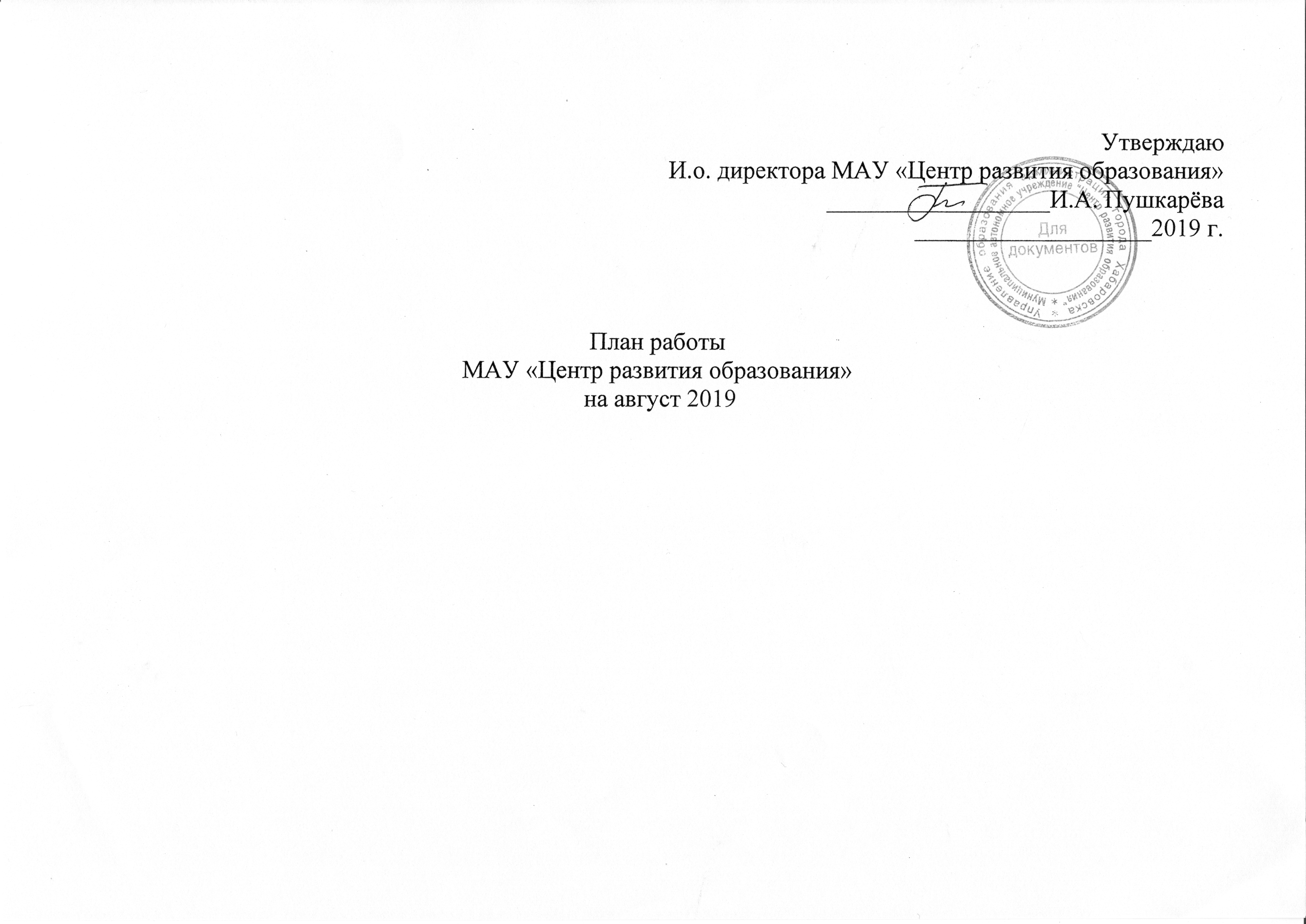 Дата, время, место проведенияМероприятияМероприятияОтветственныеОтветственныеКатегорияПраздничные, общегородские мероприятияПраздничные, общегородские мероприятияПраздничные, общегородские мероприятияПраздничные, общегородские мероприятияПраздничные, общегородские мероприятияПраздничные, общегородские мероприятия09.08-11.08.2019Фуюань (КНР)VI Международная дружественная встреча руководителей образовательных учреждений города Фуюань (КНР) и города Хабаровска (РФ)VI Международная дружественная встреча руководителей образовательных учреждений города Фуюань (КНР) и города Хабаровска (РФ)Специалисты МАУ «ЦРО»Руководящие работники ОУ ДОУ, ДОРуководящие работники ОУ ДОУ, ДОМАУК «Городской Дворец культуры»(по согласованию)Августовская конференция педагогических работников города Хабаровска Августовская конференция педагогических работников города Хабаровска Специалисты МАУ «ЦРО»Руководящие работники ОУРуководящие работники ОУ31.08.201910:00КСК «Платинум Арена»«Здравствуй, школьная страна», праздник Дня знаний в 2019 году«Здравствуй, школьная страна», праздник Дня знаний в 2019 годуСпециалисты МАУ «ЦРО»Руководящие и педагогические работники, учащиеся УОРуководящие и педагогические работники, учащиеся УООрганизационные мероприятияОрганизационные мероприятияОрганизационные мероприятияОрганизационные мероприятияОрганизационные мероприятияОрганизационные мероприятия01.08-31.08.2019 Организация работы с образовательными учреждениями по ИПРА детей-инвалидовОрганизация работы с образовательными учреждениями по ИПРА детей-инвалидовСеменникова А.В., лаборатория дошкольного и начального образованияДОУ, ОУДОУ, ОУ01.08-31.08.2019Подготовка документации к старту Акции «Пятёрки любимому городу» (проект приказа, Положение, памятка для ОУ по участию в Акции)Подготовка документации к старту Акции «Пятёрки любимому городу» (проект приказа, Положение, памятка для ОУ по участию в Акции)Федотова И.Е., предметно-методическая лабораторияУчащиеся, учителяУчащиеся, учителя01.08-31.08.2019Подготовка и проведение муниципального этапа Всероссийского конкурса сочиненийПодготовка и проведение муниципального этапа Всероссийского конкурса сочиненийКисина Е.В., предметно-методическая лабораторияУчащиеся, учителяУчащиеся, учителя01.08-23.08.2019Организационные мероприятия по подготовке к проведению приёма Мэром города Хабаровска молодых специалистов отрасли «Образование»  Организационные мероприятия по подготовке к проведению приёма Мэром города Хабаровска молодых специалистов отрасли «Образование»  Онисимова Ю.В.,Карасёва Ю.Н.,                                                                                 лаборатория кадрового обеспечения и аккредитации образовательной деятельности01.08-31.08.2019Корректировка плана-графика КПК и профессиональной переподготовки педагогических и руководящих работников на август 2019 годаКорректировка плана-графика КПК и профессиональной переподготовки педагогических и руководящих работников на август 2019 годаКарасева Ю.Н., лаборатория кадрового обеспечения и аккредитации образовательной деятельностиРуководящие и педагогические работники ОУРуководящие и педагогические работники ОУ01.08-31.08.2019Формирование графика аттестационных процедур руководящих работников на 2019-2020 учебный годФормирование графика аттестационных процедур руководящих работников на 2019-2020 учебный годОнисимова Ю.В.,Кротова А.А.,Бабенко С.С.,лаборатория кадрового обеспечения и аккредитации образовательной деятельностиРуководящие работники ОУ Руководящие работники ОУ 01.08-31.08.2019(согласно графику)Внесение изменений и дополнений в Уставы образовательных учреждений Внесение изменений и дополнений в Уставы образовательных учреждений Бабенко С.С.,лаборатория кадрового обеспечения и аккредитации образовательной деятельностиРуководители ОУ Руководители ОУ 01.08-31.08.2019Контроль за завозом учебников федерального комплекта на 2019-2020 учебный год по издательствам (сверка товарных накладных с разнарядками)Контроль за завозом учебников федерального комплекта на 2019-2020 учебный год по издательствам (сверка товарных накладных с разнарядками)Шпак Е.С., Киселева А.Я., Кисель А.Г., лаборатория учебно-методического, информационного обеспечения и аналитической деятельностиЗав. библиотекамиЗав. библиотеками01.08.-31.08.2019Организация участия общеобразовательных учреждений в городском конкурсе на лучшую организацию работы по профилактике безнадзорности и правонарушений несовершеннолетних.Организация участия общеобразовательных учреждений в городском конкурсе на лучшую организацию работы по профилактике безнадзорности и правонарушений несовершеннолетних.Мальцева Н.В.,лаборатория дополнительного образования и воспитательной работыРуководители ОУРуководители ОУ01.08-31.08.2019Городской конкурс «Лучшая основная образовательная программа дошкольной образовательной организации»Городской конкурс «Лучшая основная образовательная программа дошкольной образовательной организации»Христина Т.С.,лаборатория дошкольного и начального образованияДОУ, ОУДОУ, ОУ01.08-21.08.2019 Городской конкурс «Лучшая образовательная программа дошкольной образовательной организации, направленная на развитие первичных математических представлений»Городской конкурс «Лучшая образовательная программа дошкольной образовательной организации, направленная на развитие первичных математических представлений»Христина Т.С.,лаборатория дошкольного и начального образованияДОУДОУ05.08-15.08.2019МАУ ЦРО(по графику)Организация экспертизы программ дополнительного образованияОрганизация экспертизы программ дополнительного образованияМихайлова О.А.,лаборатория дополнительного образования и воспитательной работыСостав экспертной группыСостав экспертной группы15.08-31.08.2019Организация мероприятий по участию в краевой акции «Гарантия права на общее образовании-каждому подростку» в части профилактики правонарушений школьников.Организация мероприятий по участию в краевой акции «Гарантия права на общее образовании-каждому подростку» в части профилактики правонарушений школьников.Мальцева Н.В.,лаборатория дополнительного образования и воспитательной работыРуководители ОУРуководители ОУ17.08-31.08.2019Подготовка проекта приказа для проведения школьного этапа Всероссийской олимпиады школьников; диски с олимпиадными заданиями для учащихся 4-11 классов ОУПодготовка проекта приказа для проведения школьного этапа Всероссийской олимпиады школьников; диски с олимпиадными заданиями для учащихся 4-11 классов ОУНартова Н.Л., предметно-методическая лабораторияОУОУСовещанияСовещанияСовещанияСовещанияСовещанияСовещания12.08.201910.00 - 13.00МАУ ЦРО(по графику)12.08.201910.00 - 13.00МАУ ЦРО(по графику)Консультации по аттестации руководящих и педагогических работников ДОУКравчук А.В., лаборатория кадрового обеспечения и аккредитации образовательной деятельностиРуководящие и педагогические работники ОУРуководящие и педагогические работники ОУ13.08.201911.00 - 15.00МАУ ЦРО(по графику)13.08.201911.00 - 15.00МАУ ЦРО(по графику)Консультации по аттестации руководящих и педагогических и работников ООУКравчук А.В., лаборатория кадрового обеспечения и аккредитации образовательной деятельностиРуководящие и педагогические работники ОУРуководящие и педагогические работники ОУ20.08.2019-21.08.2019МАУ ЦРО20.08.2019 9:30 - Краснофлотский и Кировский р-ны11:30 - Индустриальный р-он21.08.20199:30 – Железнодорожный и Центральный р-ны 20.08.2019-21.08.2019МАУ ЦРО20.08.2019 9:30 - Краснофлотский и Кировский р-ны11:30 - Индустриальный р-он21.08.20199:30 – Железнодорожный и Центральный р-ны Совещания по перераспределению учебников федерального комплекта на 2019-2020 учебный год для зав. библиотеками ОУ Кировского, Краснофлотского,  Железнодорожного, Центрального и Индустриального районовШпак Е.С., Киселева А.Я., Кисель А.Г., лаборатория учебно-методического, информационного обеспечения и аналитической деятельностиЗав. библиотеками(по районам)Зав. библиотеками(по районам)22.08.2019 16.00МАУ «Центр развития образования»22.08.2019 16.00МАУ «Центр развития образования»Проведение организационного совещания с молодыми специалистами отрасли «Образование»Онисимова Ю.В.,Карасёва Ю.Н.,лаборатория кадрового обеспечения и аккредитации образовательной деятельностиПедагогические работники ОУПедагогические работники ОУ23.08.2019МАОУ «СШ № № 35» 10:0023.08.2019МАОУ «СШ № № 35» 10:00Совещание по перераспределению учебников федерального комплекта на 2019-2020 учебный год для зав. библиотеками ОУ городаШпак Е.С., Киселева А.Я., Кисель А.Г., лаборатория учебно-методического, информационного обеспечения и аналитической деятельностиЗав. библиотекамиЗав. библиотеками4. Учебная деятельность, семинары4. Учебная деятельность, семинары4. Учебная деятельность, семинары4. Учебная деятельность, семинары4. Учебная деятельность, семинары4. Учебная деятельность, семинары5. Подготовка аналитической отчетности, материалов, методических рекомендаций. Издательская деятельность. Инспектирование.5. Подготовка аналитической отчетности, материалов, методических рекомендаций. Издательская деятельность. Инспектирование.5. Подготовка аналитической отчетности, материалов, методических рекомендаций. Издательская деятельность. Инспектирование.5. Подготовка аналитической отчетности, материалов, методических рекомендаций. Издательская деятельность. Инспектирование.5. Подготовка аналитической отчетности, материалов, методических рекомендаций. Издательская деятельность. Инспектирование.5. Подготовка аналитической отчетности, материалов, методических рекомендаций. Издательская деятельность. Инспектирование.01.08-06.08.2019МАУ ЦРОПредпечатная подготовка сборника «Итоги деятельности муниципальной системы образования города в 2018-2019 учебном году и основные задачи на 2019-2020 учебный год»Предпечатная подготовка сборника «Итоги деятельности муниципальной системы образования города в 2018-2019 учебном году и основные задачи на 2019-2020 учебный год»Берестянная Л.С.,лаборатория учебно-методического, информационного обеспечения и аналитической деятельности01.08-14.08.2019МАУ ЦРОСоздание оригинал-макетастенда и подготовка файлов к печати для Августовской конференции.Создание оригинал-макетастенда и подготовка файлов к печати для Августовской конференции.Орлов Н.А.,лаборатория учебно-методического, информационного обеспечения и аналитической деятельности1 шт.1 шт.01.08-31.08.2019Составление заданий и методических рекомендаций для школьного этапа Всероссийской олимпиады школьников в 2018-2019 учебном годуСоставление заданий и методических рекомендаций для школьного этапа Всероссийской олимпиады школьников в 2018-2019 учебном годуПредметно-методическая лабораторияОУ, учащиесяОУ, учащиеся05.08.2019МАУ ЦРОПодготовка аналитической информации о деятельности образовательных учреждений по проведению мероприятий, направленных на профилактику правонарушений и безнадзорности обучающихся.Подготовка аналитической информации о деятельности образовательных учреждений по проведению мероприятий, направленных на профилактику правонарушений и безнадзорности обучающихся.Мальцева Н.В.,лаборатория дополнительного образования и воспитательной работыОУОУ05.08.2019МАУ ЦРОПодготовка методических документов о порядке проведения социально-психологического тестирования лиц, обучающихся в общеобразовательных организациях. направленного на выявление немедицинского потребления наркотических средств и психотропных веществ.Подготовка методических документов о порядке проведения социально-психологического тестирования лиц, обучающихся в общеобразовательных организациях. направленного на выявление немедицинского потребления наркотических средств и психотропных веществ.Мальцева Н.В.,лаборатория дополнительного образования и воспитательной работыРуководители ОУРуководители ОУ09.08.2019МАУ ЦРОПодготовка аналитической информации о результатах проведения мероприятий в образовательных организациях по обеспечению безопасности в чрезвычайных ситуациях среди детей и школьниковПодготовка аналитической информации о результатах проведения мероприятий в образовательных организациях по обеспечению безопасности в чрезвычайных ситуациях среди детей и школьниковМальцева Н.В.,лаборатория дополнительного образования и воспитательной работыРуководители ОУРуководители ОУ29.08.2019МАУ ЦРОПодготовка материалов, направленных на противодействие терроризму и экстремизму, для размещения на информационных стендах образовательных учреждений.Подготовка материалов, направленных на противодействие терроризму и экстремизму, для размещения на информационных стендах образовательных учреждений.Мальцева Н.В.,лаборатория дополнительного образования и воспитательной работыРуководители ОУРуководители ОУ30.08.2016МАУ ЦРОПодготовка плана мероприятий по отрасли «Образование» по проведению городского месячника по профилактике наркомании, алкоголизма и поведенческих болезней.Подготовка плана мероприятий по отрасли «Образование» по проведению городского месячника по профилактике наркомании, алкоголизма и поведенческих болезней.Мальцева Н.В.,Лаборатория дополнительного образования и воспитательной работыРуководители ОУРуководители ОУ6.Экспертиза образовательной деятельности6.Экспертиза образовательной деятельности6.Экспертиза образовательной деятельности6.Экспертиза образовательной деятельности6.Экспертиза образовательной деятельности6.Экспертиза образовательной деятельности7. Курсы повышения квалификации и переподготовки педагогических и руководящих кадров7. Курсы повышения квалификации и переподготовки педагогических и руководящих кадров7. Курсы повышения квалификации и переподготовки педагогических и руководящих кадров7. Курсы повышения квалификации и переподготовки педагогических и руководящих кадров7. Курсы повышения квалификации и переподготовки педагогических и руководящих кадров7. Курсы повышения квалификации и переподготовки педагогических и руководящих кадров12.08- 17.08.2019ХК ИРООсобенности организации учебных исследований и проектов по географическому краеведению: полевой практикумОсобенности организации учебных исследований и проектов по географическому краеведению: полевой практикумКарасева Ю.Н., лаборатория кадрового обеспечения и аккредитации образовательной деятельностиПедагогические работникиПедагогические работники20.08- 22.08.2019КГАОУ КЦОПортфель инструментов познания для достижения образовательных результатов младших школьниковПортфель инструментов познания для достижения образовательных результатов младших школьниковКарасева Ю.Н., лаборатория кадрового обеспечения и аккредитации образовательной деятельностиПедагогические работникиПедагогические работники